Муниципальное бюджетное общеобразовательное учреждение«Центр образования села Мейныпильгыно»(МБОУ «Центр образования с. Мейныпильгыно»)ПОЛОЖЕНИЕоб организации и осуществлении образовательной деятельности по дополнительным общеразвивающим программамдошкольного отделенияМуниципального бюджетного образовательного учреждения «Центр образования села Мейныпильгыно»1. Общие положения1.1. Настоящее Положение об организации и осуществлении образовательной деятельности по дополнительным общеразвивающим программам МБОУ «Центр образования села Мейныпильгыно» (далее по тексту – Положение) разработано в соответствии с Федеральным законом от 29.12.2012 № 273-ФЗ «Об образовании в Российской Федерации», приказом Минпросвещения от 09.11.2018 № 196 «Об утверждении Порядка организации и осуществления образовательной деятельности по дополнительным общеобразовательным программам», СП 2.4.3648-20 «Санитарно-эпидемиологические требования к организациям воспитания и обучения, отдыха и оздоровления детей и молодежи», СанПиН 1.2.3685-21 «Гигиенические нормативы и требования к обеспечению безопасности и (или) безвредности для человека факторов среды обитания», приказом Минобрнауки от 23.08.2017 № 816 «Об утверждении Порядка применения организациями, осуществляющими образовательную деятельность, электронного обучения, дистанционных образовательных технологий при реализации образовательных программ»,  уставом МБОУ «Центр образования с. Мейныпильгыно».1.2. Положение регулирует организацию и осуществление образовательной деятельности  по дополнительным общеразвивающим программам дошкольного отделения (далее по тесту – образовательные программы), в том числе особенности организации образовательной деятельности для обучающихся с ограниченными возможностями здоровья и детей - инвалидов.1.3. Положение является обязательным к исполнению для дошкольного отделения, осуществляющих деятельность по образовательным программам.2. Формирование и утверждение образовательных программ2.1.В дошкольном отделении МБОУ «Центр образования села Мейныпильгыно» реализуются образовательные программы различной направленности: духовно - нравственной, интеллектуальной.2.3. Разработка образовательных программ2.3.1. Образовательные программы разрабатывают педагоги дополнительного образования структурного подразделения детского сада, реализующего образовательные программы (далее - структурное подразделение). 2.3.2. Образовательные программы разрабатываются с учетом пожеланий родителей (законных представителей) обучающихся. Для обучающихся с ОВЗ и детей-инвалидов при формировании программы учитываются особенности их психофизического развития.2.4. Согласование образовательных программ2.4.1. Разработанный проект образовательной программы предоставляется на проверку и согласование заместителю директора по учебно – воспитательной работе.Проект образовательной программы, сформированной для обучающихся с ОВЗ и детей-инвалидов, дополнительно предоставляется на согласование психолого - медико-педагогической комиссии.2.4.2. На последней стадии согласования проект образовательной программы предоставляется на рассмотрение педагогическому совету структурного подразделения.2.5. Утверждение и пересмотр образовательных программ2.5.1. Образовательную программу утверждает директор МБОУ «Центр образования с. Мейныпильгыно».2.5.2. Утвержденные образовательные программы размещаются на информационном стенде и официальном сайте структурного подразделения.2.5.3. Оригинал утвержденной образовательной программы хранится в структурном подразделении, копии – у педагогов дополнительного образования и заместителя директора по учебно – воспитательной работе.2.5.4. Педагоги дополнительного образования обязаны ежегодно и по мере необходимости обновлять образовательные программы с учетом развития науки, техники, культуры, экономики, технологии и социальной сферы.3. Прием на обучение и отчисление обучающихся3.1. К освоению образовательных программ допускаются воспитанники структурного подразделения в возрасте от 1,5 до 6,5 лет, если иное не обусловлено спецификой реализуемой образовательной программы. 3.2. Прием на обучение3.2.1. Прием обучающихся и их обучение осуществляются по мере комплектования групп в течение календарного года в предусмотренном порядке.3.2.2. Информация о сроках приема документов размещается на информационном  стенде и официальном сайте структурного подразделения. Набор обучающихся объявляется только при наличии утвержденной образовательной программы.3.2.3. Зачисление обучающихся на обучение осуществляется приказом директора МБОУ «Центр образования с. Мейныпильгыно» структурного подразделения.3.3. Отчисление3.3.1. Отчисление воспитанников производится:а) в связи с окончанием срока обучения по образовательной программе или при переводе воспитанника в другую общеобразовательную организацию;б) по инициативе родителей (законных представителей) воспитанника;в) по обстоятельствам, не зависящим от воли сторон, в том числе:в случае ликвидации  структурного подразделения;при аннулировании или приостановлении действия лицензии на образовательную деятельность;в связи со смертью обучающегося.3.3.2. Отчисление воспитанника  оформляется приказом директора МБОУ «Центр образования с. Мейныпильгыно».3.4. Восстановление воспитанников на обучение не проводится.4. Организация образовательной деятельности4.1. Организация образовательной деятельности регламентируется расписанием занятий и утвержденной образовательной программой. Расписание занятий утверждает директор МБОУ «Центр образования с. Мейныпильгыно». 4.2. Предоставление образовательных услуг по образовательным программам может осуществляться в течение всего календарного года. Обучающиеся структурного подразделения осваивают образовательную программу без отрыва от обучения по образовательной программе дошкольного образования.4.3. Образовательные программы реализуются структурным подразделением  как самостоятельно, так и посредством сетевых форм их реализации.4.4. Обучение осуществляется очно,  в том числе с применением дистанционных образовательных технологий (далее - ДОТ) и электронного обучения (далее - ЭО), если это позволяет реализуемая образовательная программа.4.5. Образовательная деятельность осуществляется в соответствии с учебным планом. Если требуется организовать ускоренное обучение или провести занятия, требующие индивидуальной формы проведения, образовательная деятельность осуществляется в соответствии с индивидуальным учебным план (далее - ИПУ). Порядок обучения по ИПУ определяется локальным актом МБОУ «Центр образования с. Мейныпильгыно».4.6. Занятия в объединениях проводятся по группам, индивидуально или всем составом объединения. Допускается сочетание различных форм получения образования и форм обучения.4.7. Количество обучающихся в объединении, их возрастные категории, а также продолжительность учебных занятий в объединении зависят от направленности образовательной программы. Каждый обучающийся вправе заниматься в нескольких объединениях и переходить в процессе обучения из одного объединения в другое.4.8. Расписание занятий объединения составляется для создания наиболее благоприятного режима труда и отдыха обучающихся по представлению педагогических работников с учетом пожеланий обучающихся, родителей (законных представителей) и возрастных особенностей обучающихся.4.9. В работе объединений при наличии условий и согласия руководителя объединения могут участвовать совместно с обучающимися их родители (законные представители).4.10. При реализации образовательных программ могут предусматриваться как аудиторные, так и внеаудиторные занятия, которые проводятся по группам или индивидуально.4.11. При реализации образовательных программ возможно проведение массовых мероприятий, создание необходимых условий для совместной деятельности обучающихся и их родителей (законных представителей).4.12. Образовательная деятельность обучающихся предусматривает следующие виды учебных занятий и учебных работ: деловые игры, ролевые игры, тренинги,  консультации, выполнение аттестационной работы и другие виды учебных занятий и учебных работ, определенные учебным планом.Для всех видов аудиторных занятий академический час устанавливается от 15 до 30 минут в зависимости от возраста обучающихся и их видов деятельности в объединении. Количество занятий в неделю определяется  директором МБОУ «Центр образования с. Мейныпильгыно».5. Особенности организации образовательной деятельности с применением электронного обучения и дистанционных образовательных технологий  5.1. При реализации образовательных программ с применением электронного обучения и дистанционных образовательных технологий (далее – ЭО и ДОТ) в структурном подразделении обеспечиваются условия для функционирования электронной информационно-образовательной среды, включающей в себя электронные информационные ресурсы, электронные образовательные ресурсы, совокупность информационных технологий,  соответствующих технологических средств и гарантирующей освоение обучающимися образовательных программ в полном объеме.5.2. При реализации образовательных программ с применением ЭО и ДОТ структурное подразделение в соответствии с требованиями санитарных правил и гигиенических нормативов определяет объем образовательной нагрузки и соотношение объема занятий, проводимых путем непосредственного взаимодействия педагогических работников с воспитанниками, и занятий с применением ЭО и ДОТ.5.3. Необходимым условием реализации образовательных программ с применением ЭО и ДОТ является наличие электронной информационно-образовательной среды структурного подразделения, которая обеспечивает:предоставление всех необходимых сервисов для организации структурного подразделения централизованного автоматизированного управления обучением;быстрое и эффективное размещение учебного контента, его персонализацию и возможность многократного использования;единую платформу для решения всех учебных задач в соответствии с современными стандартами в сфере ЭО и ДОТ;широкое взаимодействие между всеми участниками образовательной деятельности.5.4. При реализации образовательных программ с использованием ЭО и ДОТ материально-техническая база включает в себя:техническую и административную инфраструктуру, платформу для структурированного и интерактивного обучения, опирающегося на синхронные и асинхронные взаимодействия между группой и педагогическим составом;компьютерный класс;электронный архив учебного материала;электронную библиотеку и видеотеку;офисное оборудование.5.6.Требования к техническому оснащению рабочего места воспитанника и педагогического работника:персональный компьютер с доступом к сети Интернет: операционная система не ниже Windows 7 и программное обеспечение: DirectX, Adobe Flash Player;компьютерная периферия: веб-камера; микрофон; наушники и/или аудиоколонки;доступ в систему дистанционного обучения по индивидуальному логину и паролю.5.7. При реализации образовательных программ с применением ЭО и ДОТ местом осуществления образовательной деятельности является место нахождения структурного подразделения, независимо от места нахождения воспитанника.6. Особенности организации образовательной деятельности для воспитанников
с ограниченными возможностями здоровья и детей-инвалидов   6.1. Для воспитанников с ограниченными возможностями здоровья и детей-инвалидов МБОУ «Центр образования с. Мейныпильгыно» по образовательным программам организуется с учетом особенностей их психофизического развития. Кроме того, при реализации образовательных программ создаются специальные условия, без которых невозможно или затруднено освоение образовательных программ в соответствии с заключением психолого-медико-педагогической комиссии.6.2. Сроки обучения по образовательным программам для воспитанников с ограниченными возможностями здоровья и детей-инвалидов могут быть увеличены с учетом особенностей их психофизического развития в соответствии с заключением психолого-медико-педагогической комиссии.6.3. Численный состав объединения уменьшается при включении в него обучающихся с ограниченными возможностями здоровья и/или детей-инвалидов.6.4. Численность воспитанников с ограниченными возможностями здоровья, детей-инвалидов в учебной группе устанавливается до 10 человек.6.5. Занятия в объединениях с воспитанниками с ограниченными возможностями здоровья, детьми-инвалидами могут быть организованы как совместно с другими воспитанниками, так и в отдельных группах при условиях набора такой группы.6.6. С воспитанниками с ограниченными возможностями здоровья, детьми-инвалидами может проводиться индивидуальная работа.6.7. Содержание дополнительного образования и условия организации обучения и воспитания воспитанников с ограниченными возможностями здоровья, детей-инвалидов определяются адаптированной образовательной программой.6.8. Образовательная деятельность воспитанников с ограниченными возможностями здоровья по образовательным программам может осуществляться на основе образовательных программ, адаптированных при необходимости для обучения указанных воспитанников, с привлечением специалистов в области коррекционной педагогики, а также педагогических работников, прошедших соответствующую переподготовку.6.10. При реализации образовательных программ воспитанников с ограниченными возможностями здоровья, детям-инвалидам предоставляются бесплатно специальные учебники и учебные пособия, иная учебная литература.6.11. Учебные материалы могут быть представлены в электронном и/или печатном виде с учетом особых потребностей воспитанников с ограниченными возможностями здоровья, детей-инвалидов.7. Аттестация7.1. Освоение образовательной программы завершается аттестацией воспитанников. Формы аттестации определяются образовательной программой. Возможные формы аттестации: выполнение проекта или творческой работы, выставка.7.2. Аттестация проводится аттестационной комиссией, назначаемой приказом директора МБОУ «Центр образования с. Мейныпильгыно».7.3. Воспитанникам, завершившим обучение по образовательной программе и успешно прошедшим аттестацию, могут выдаваться документы об обучении (сертификаты, свидетельства и т. п.), форма которых устанавливается МБОУ «Центр образования с. Мейныпильгыно».8. Мониторинг образовательной деятельности8.1. Мониторинг МБОУ «Центр образования с. Мейныпильгыно» по образовательным программам проводится с целью систематического стандартизированного наблюдения за условиями и результатами реализации образовательных программ структурного подразделения.8.2. Мониторинг осуществляется с использованием:реестра образовательных программ, реализуемых в структурных подразделениях в текущем календарном году;сведений о реализации образовательных программ структурными подразделениями в истекшем полугодии.8.3. Сводные данные мониторинга за истекший календарный год подлежат размещению на официальном сайте структурного подразделения.8.4. Оценка соответствия образовательной деятельности проводится директором МБОУ «Центр образования с. Мейныпильгыно» и его заместителями.Рассмотрено, согласовано, принятоРассмотрено, согласовано, принятоСоветом обучающихся (протокол от 09.01.2023 г. № 4)Педагогическим советом (протокол от 09.01.2023 г. № 4)Рассмотрено, согласовано, принятоРассмотрено, согласовано, принятоСоветом родителей  (протокол от 09.01.2023 г. № 4)Советом Центра(протокол от 09.01.2023 г. № 1)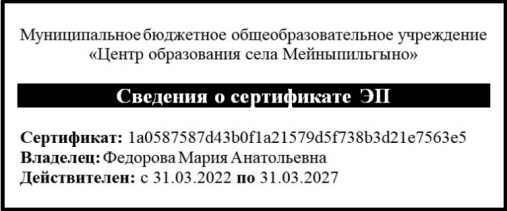 УтвержденоПриказом директора от 10.01.2023 г. № 03-03/09ДиректорМ.А. Федорова